UNIVERSITÀ DEGLI STUDI DI TRIESTE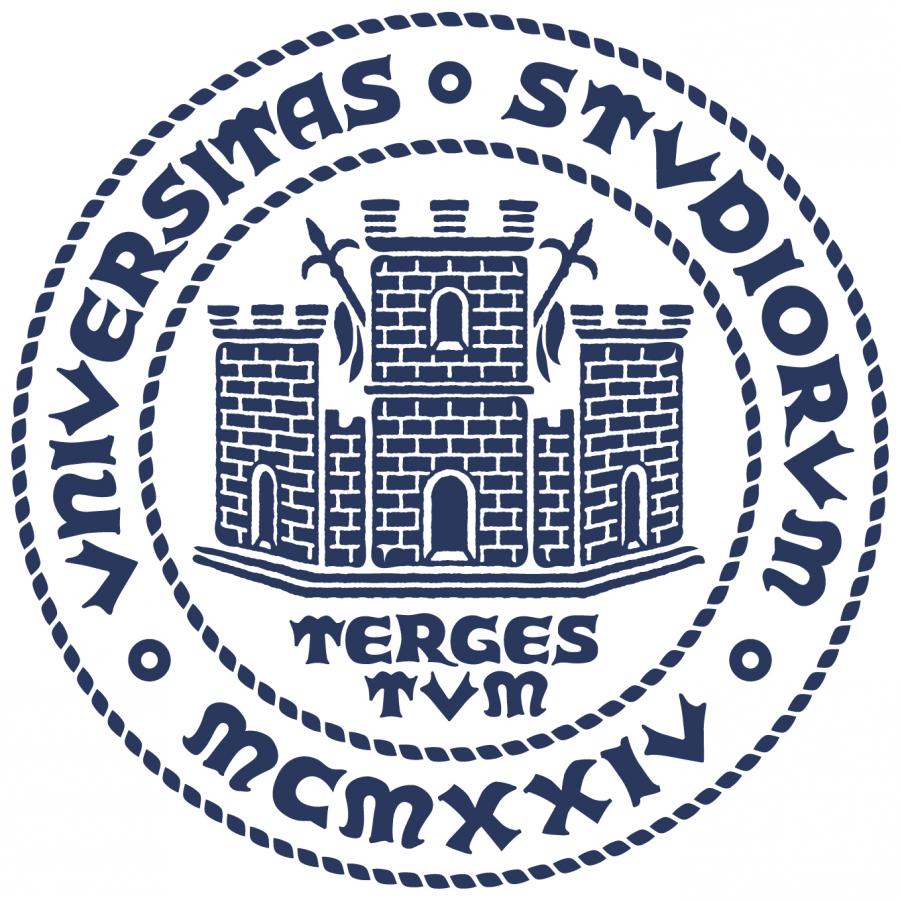 Censimento delle proposte di Nuova Istituzione di Corsi di Studioa.a. 2024/25DIPARTIMENTO DI …………………..Censimento proposte Corsi di Nuova IstituzionePer permettere all’Ateneo di verificare preliminarmente la coerenza delle proposte di corsi di Nuova Istituzione con la pianificazione strategica, nel mese di novembre di due anni accademici antecedenti a quello di proposta dell’istituzioni Direttori di Dipartimento inviano le proposte dei corsi di nuova istituzione al Presidio della Qualità per l’anno successivo.Nel mese di gennaio di due anni accademici antecedenti a quello di proposta dell’istituzione le proposte selezionate dagli OO.AA. su parere del PQ saranno avviate alla progettazione di dettaglio secondo le Linee Guida ANVUR per la progettazione in qualità dei Corsi di Studio e le Linee Guida CUN alla scrittura agli ordinamenti didattici.In via transitoria, per l’offerta dell’a.a. 2024-25, le proposte dei corsi di nuova istituzione saranno inviate al PQ entro il mese di marzo 2023 e successivamente approvate dagli OO.AA. nel mese di giugno 2023.Ogni proposta dovrà contenere le seguenti informazioni:Nome del corso di studio;Tipologia: Corso di laurea, Corso di laurea magistrale, Corso di laurea magistrale a Ciclo Unico;Classe di laurea (o classi di laurea ipotizzate);se si tratta di corso interateneo o si ipotizza possa essere un corso interateneo e con quale Ateneo;se si tratta di corso in collaborazione con altri Dipartimenti (corso interdipartimentale); se il corso si terrà in italiano e/o in inglese;se la modalità di svolgimento è diversa da quella convenzionale;la sede del corso se diversa da Trieste;se l’attivazione del corso comporta la disattivazione o la modifica dell’ordinamento di altri corsi già attivi nell’offerta formativa;la connessione con le linee strategiche e la programmazione didattica del Dipartimento e dell’Ateneo;le risorse di docenza e strutturali;le principali motivazioni dell’attivazione del CdS e gli elementi che lo contraddistinguono con particolare riferimento alla richiesta di offerta;se il corso ha caratteristiche e progetti specifici di internazionalizzazione (es doppi titoli);se sono previste collaborazioni con enti pubblici o privati.Nome del corso di studioTipologia: Corso di laureaClasse di laureaCorso interdipartimentale conCorso interateneo conLinguaModalità di svolgimentoSedeDisattivazione /modifica ordinamento di altri corsi già attivi nell’offerta formativaConnessione con le linee strategicheRisorse di docenza e strutturaliMotivazioni attivazioneCaratteristiche e progetti specifici di internazionalizzazioneCollaborazioni con enti pubblici o privati